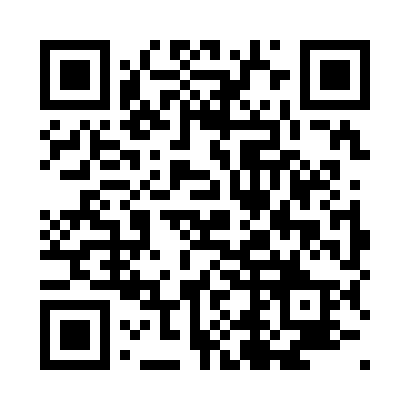 Prayer times for Rozaniec, PolandMon 1 Apr 2024 - Tue 30 Apr 2024High Latitude Method: Angle Based RulePrayer Calculation Method: Muslim World LeagueAsar Calculation Method: HanafiPrayer times provided by https://www.salahtimes.comDateDayFajrSunriseDhuhrAsrMaghribIsha1Mon4:036:1312:455:117:189:192Tue4:006:1012:455:127:209:223Wed3:576:0812:445:137:229:244Thu3:546:0512:445:157:249:275Fri3:506:0312:445:167:269:306Sat3:476:0012:435:177:289:327Sun3:445:5812:435:197:309:358Mon3:405:5512:435:207:319:389Tue3:375:5312:435:217:339:4110Wed3:335:5012:425:237:359:4411Thu3:305:4812:425:247:379:4712Fri3:265:4612:425:257:399:4913Sat3:225:4312:425:277:419:5214Sun3:195:4112:415:287:439:5615Mon3:155:3812:415:297:459:5916Tue3:115:3612:415:317:4710:0217Wed3:075:3412:415:327:4910:0518Thu3:035:3112:405:337:5010:0819Fri2:595:2912:405:347:5210:1120Sat2:555:2712:405:367:5410:1521Sun2:515:2412:405:377:5610:1822Mon2:475:2212:405:387:5810:2223Tue2:435:2012:395:398:0010:2524Wed2:395:1812:395:408:0210:2925Thu2:345:1512:395:428:0410:3326Fri2:305:1312:395:438:0610:3727Sat2:285:1112:395:448:0710:4028Sun2:275:0912:395:458:0910:4229Mon2:265:0712:385:468:1110:4330Tue2:255:0512:385:478:1310:44